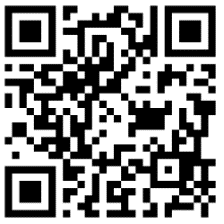 Spotify playlist(link on textbookwebsite)Strengthening Endings with V7Name: _______________________________________________Part 1: Resolving V7Add the correct key signature to each excerpt, thenPart-write each resolution of V7 in four-part vocal style following the directions above each excerpt.Draw lines to show the correct resolution of the leading tone and chordal 7th                           Incomplete V7                            Default resolution                       Leading-tone drop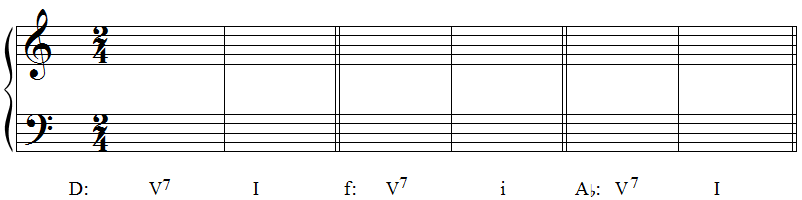                          Leading-tone drop                       Incomplete V7                             Default resolutionStrengthening Endings with V7Name: _______________________________________________Part 2: AnalysisTwo excerpts appear on the following pages. For each:Label the key of the excerpt underneath the key signature at the beginning of the staffLabel all cadences in the excerpt.Note: the ends of the excerpts here do not end with cadences; it’s important to listen to excerpt and mark where you hear endings occurringProvide a Roman numeral analysis of any cadence point that ends V7-I in major or V7-i in minor.Excerpt 1: Mozart, “S’altro che lacrime” from La clemenza di Tito, mm. 3–10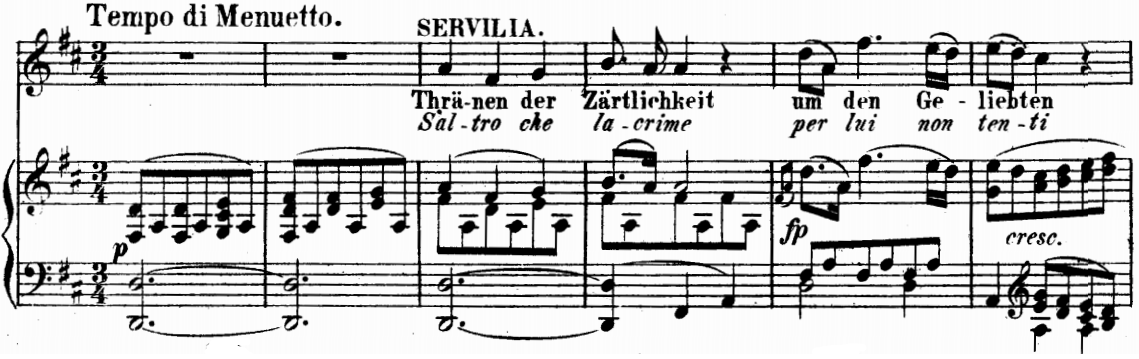 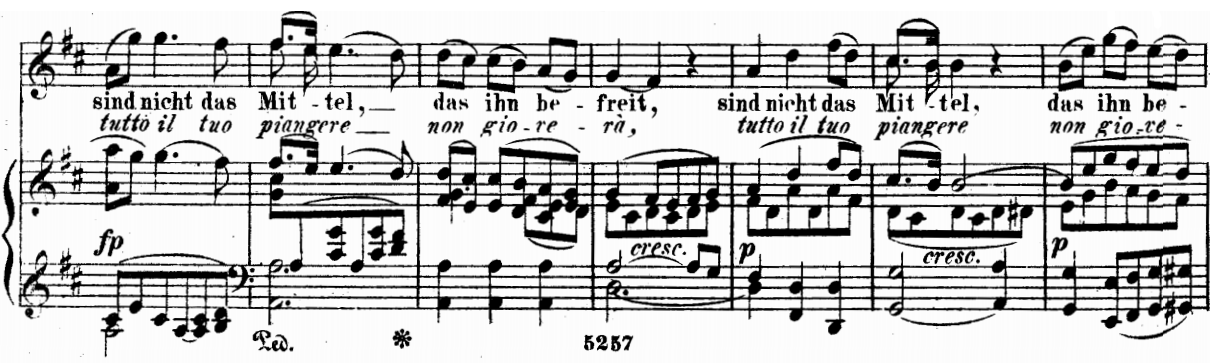 Strengthening Endings with V7Name: _______________________________________________Excerpt 2: Clara Schumann, Piano Trio Op. 17, I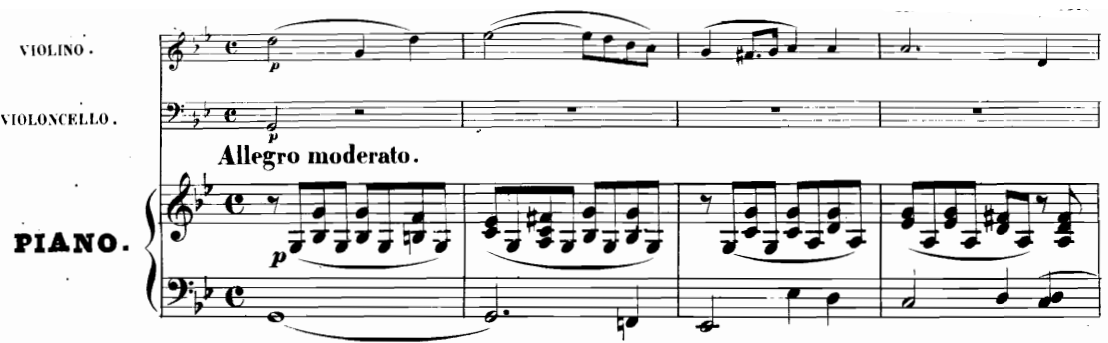 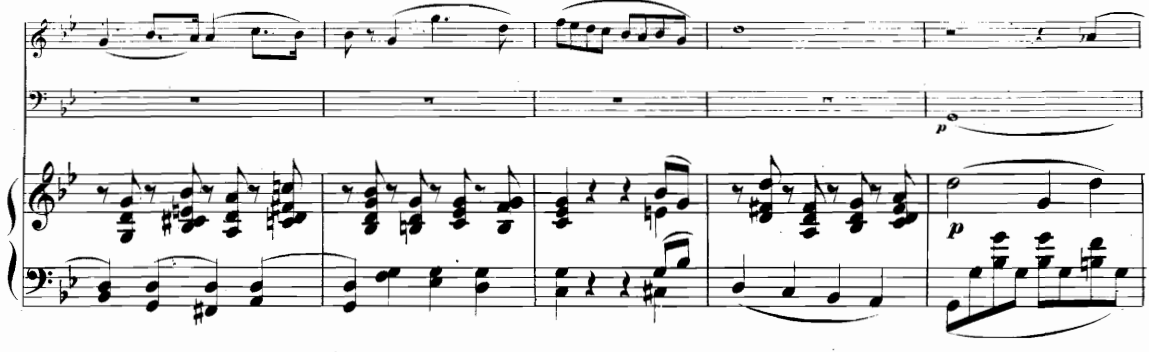 (excerpt continues on next page)Strengthening Endings with V7Name: _______________________________________________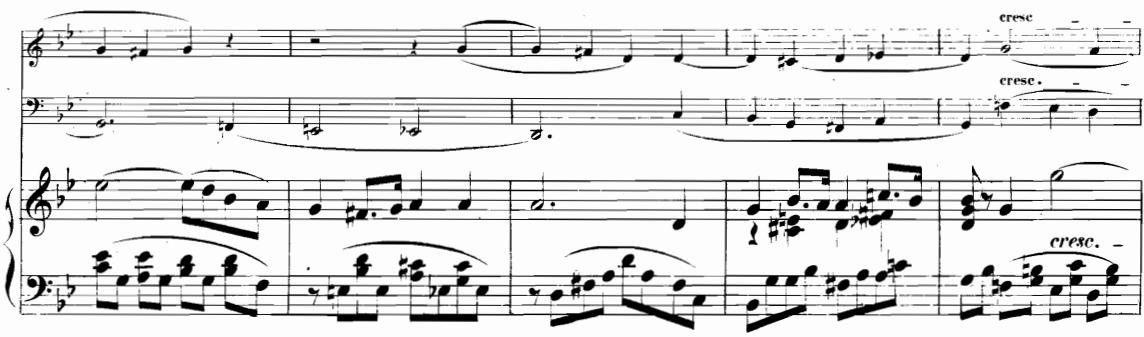 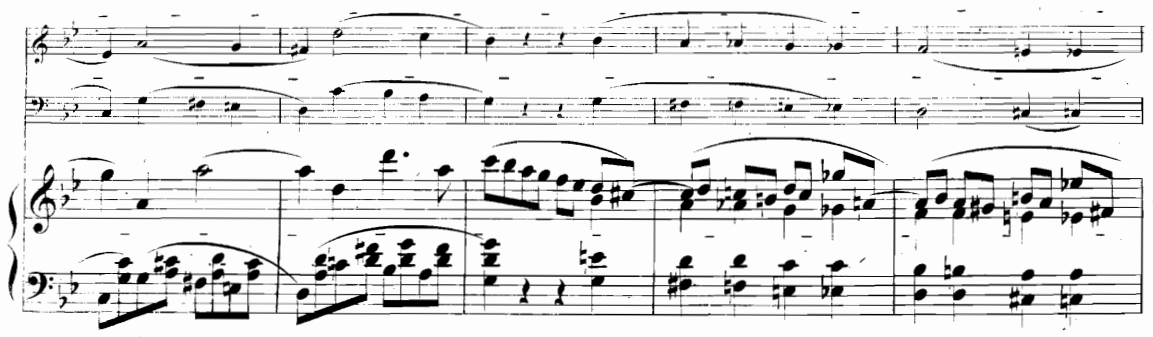 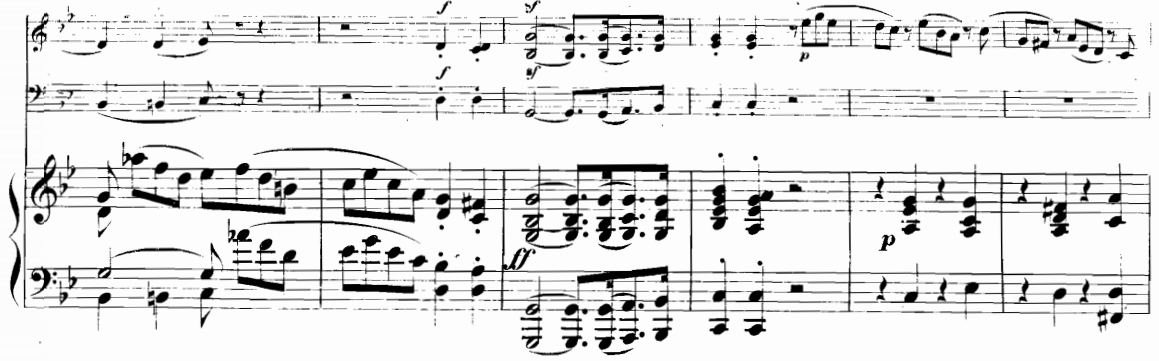 